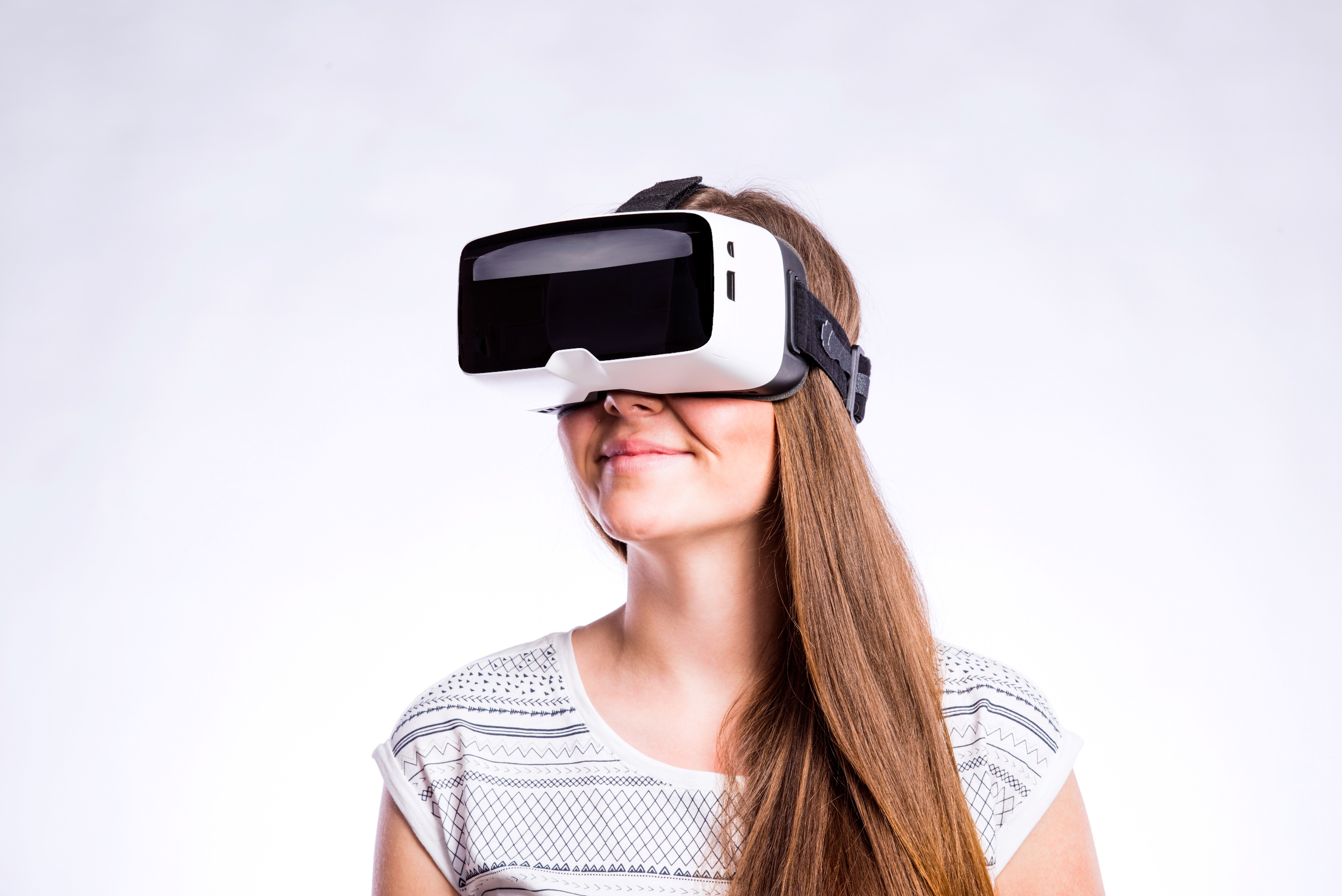 Übersicht zur Nutzung einer VR-Brille  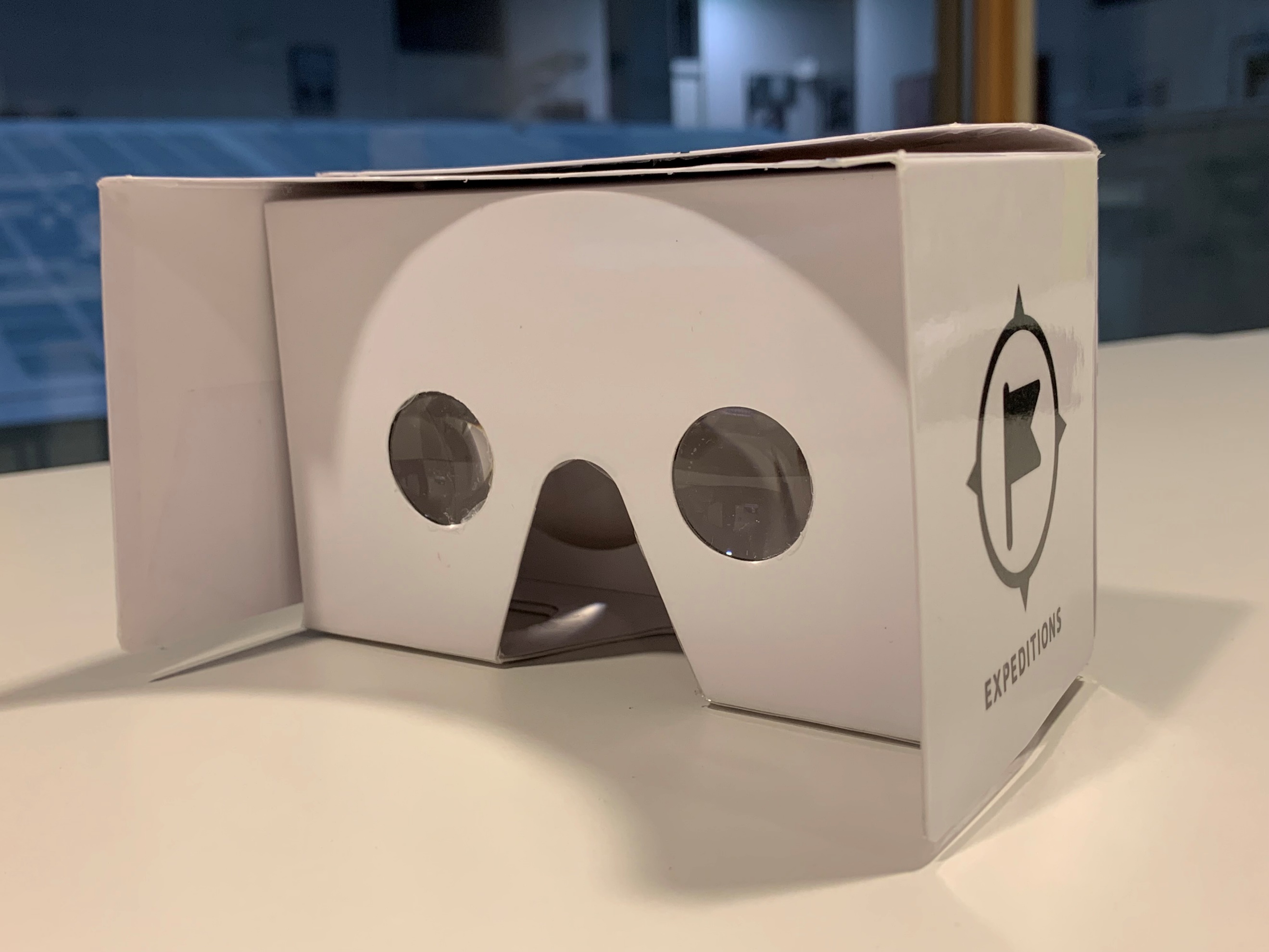 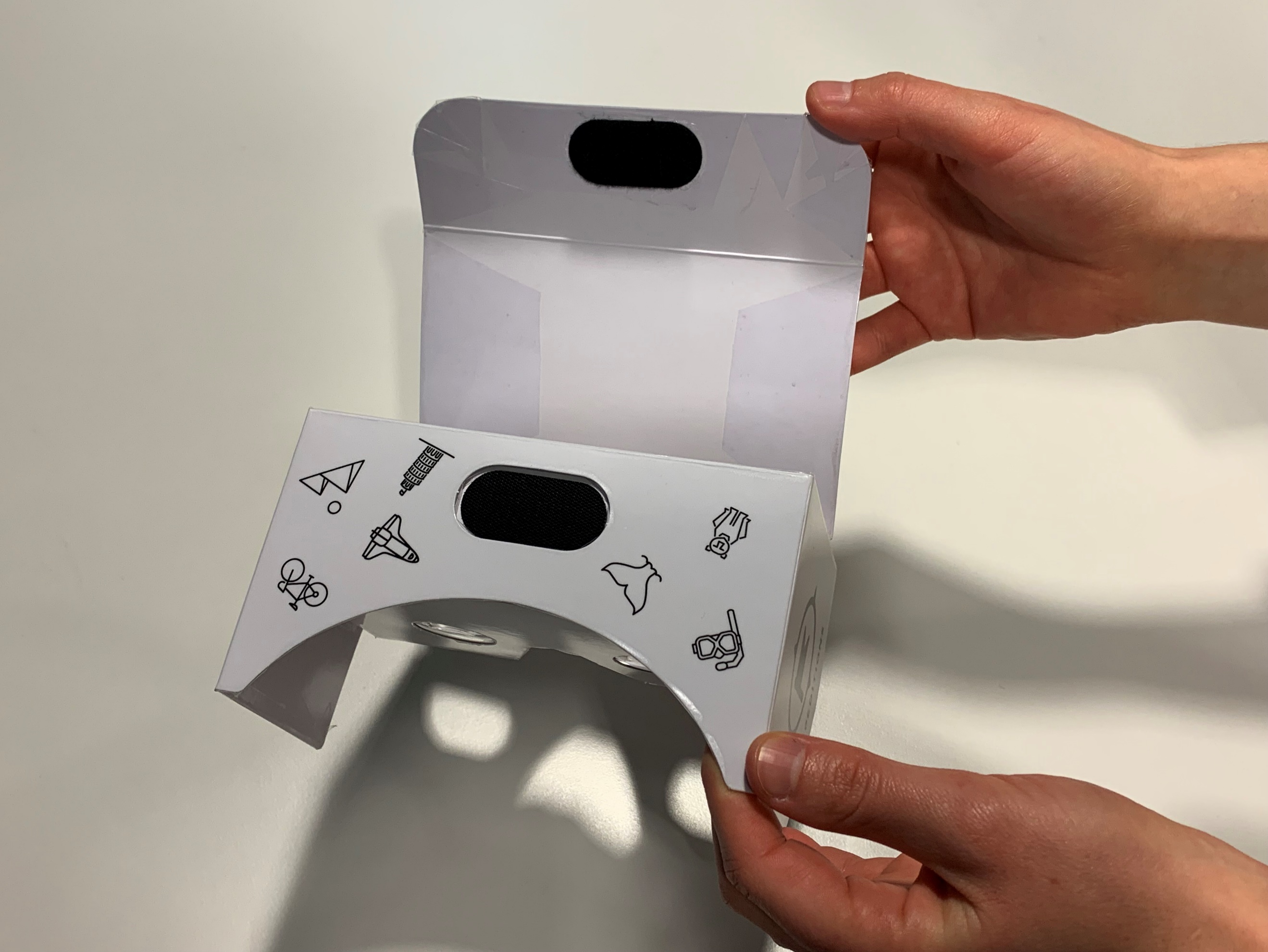 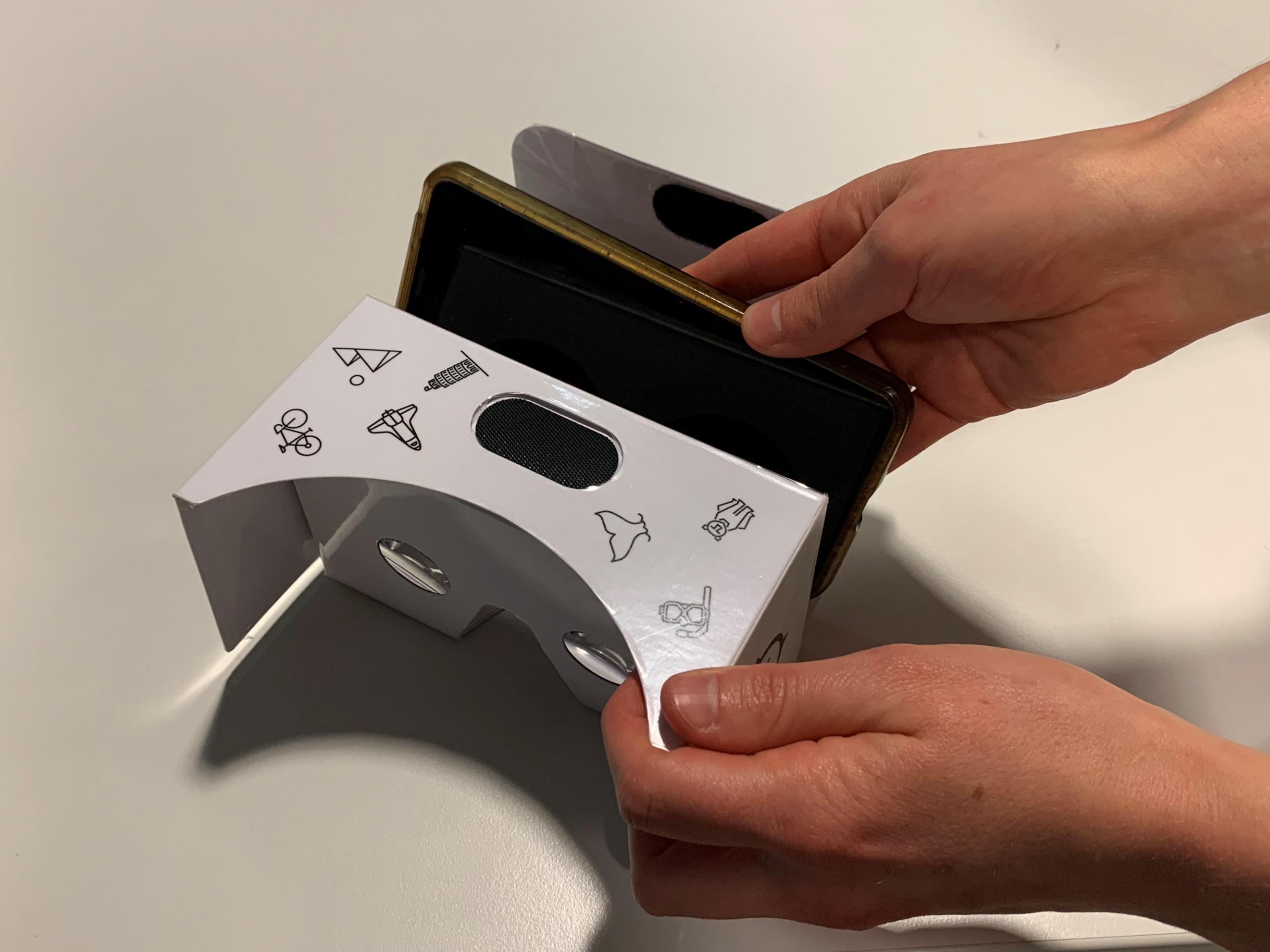 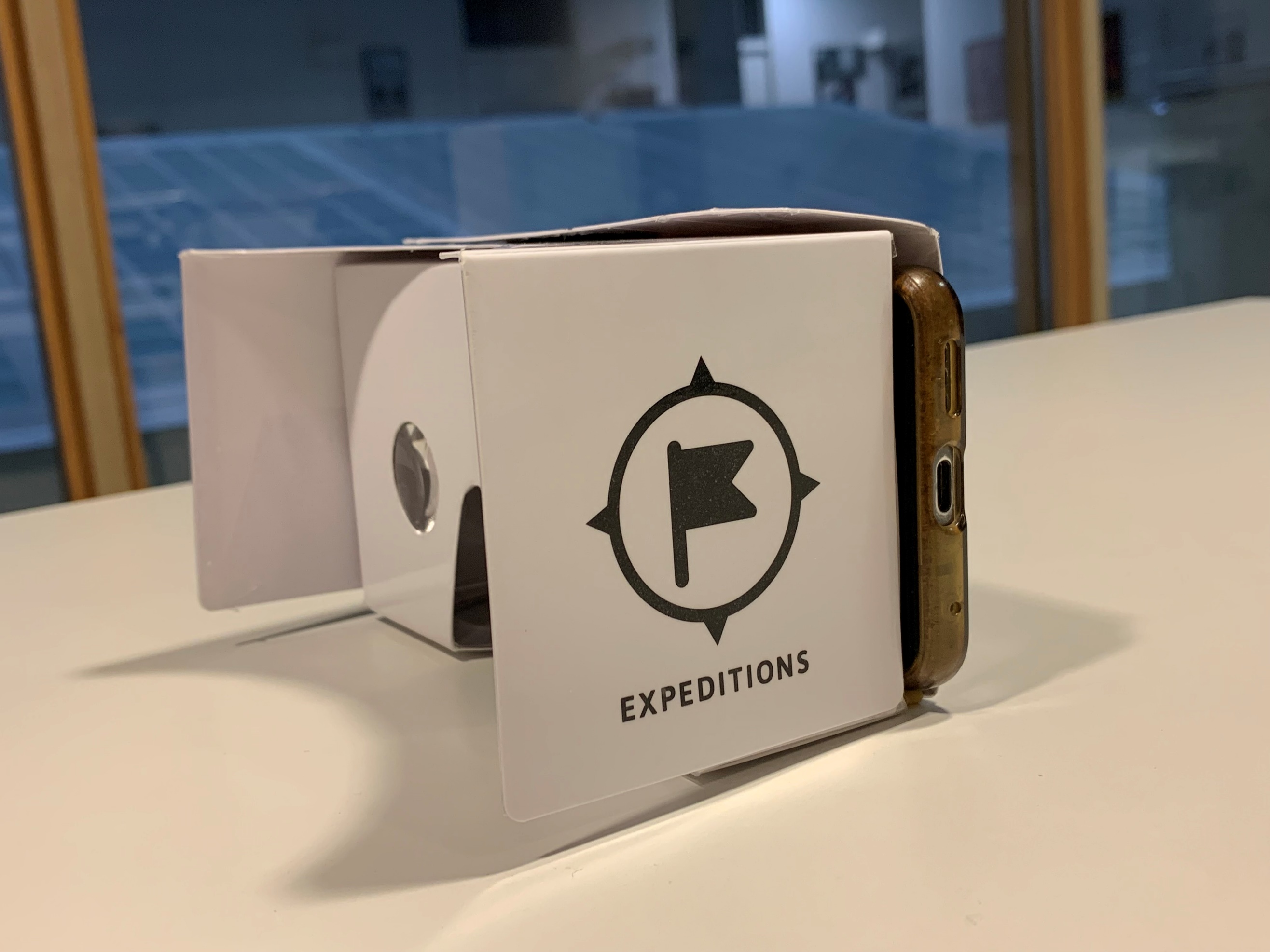 Didaktische Hinweise zum Einsatz von 360°-TechnikWeitere Hinweise zur 360°-TechnikMaterialhinweiseAbbildungsverzeichnisFoto Seite 1: colourbox (Nr. 19786791)Fotos Seite 3+4: Juliane NentwigImpressum„Technische Einführung zur 360°-Technik“: Erstellt von Juliane Nentwig. Zusammengestellt aus allen Handreichungen. Herausgegeben von HerdOER, 2022Lizensiert unter einer CC-BY-SA International 4.0 Lizenz. (Verwendung des Materials mit Namensnennung und Weiterverarbeitung unter gleichen Bedingungen)